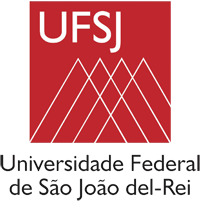 MESTRADO EM ARTES CÊNICASPARECER SOBRE PROJETO DE DISSERTAÇÃO DE MESTRADOTítulo do Projeto: Mestrando(a): Parecerista: O projeto está adequado:O projeto é factível? Itens a serem considerados: prazo de concretização; fundamentação teórica; acesso ao corpus e bibliografia.Parecer final:FavorávelDesfavorávelFavorável com mudançasJustifiqueSão João del-Rei, dia/mês/ano Assinatura: ______________________________Ao programa?Sim  NãoÀ linha de pesquisa?SimNãoÀs normas técnicas?SimNãoEm caso de resposta negativa, justifique.Em caso de resposta negativa, justifique.Em caso de resposta negativa, justifique.